Incendies d’origine électriqueDéroulement et description de la séance :Trace écrite de décontextualisationEffet Joule : Un conducteur traversé par un courant électrique s’échauffe + diagramme énergétiqueIntensité du courant :   - nature 
  - notation : I
  - unité de mesure : ampère
  - appareil de mesure : ampèremètre.
Influence de l’ajout de dipôles récepteurs dans un circuit :
  - l’intensité délivrée par le générateur augmente lorsqu’on ajoute des dipôles en dérivation + schéma
  - l’intensité délivrée par le générateur diminue lorsqu’on ajoute des dipôles en série + schémaRemarque : l’écriture sous forme de phrase et de schéma permet le passage d’une forme de langage  à une autre.Documents élève :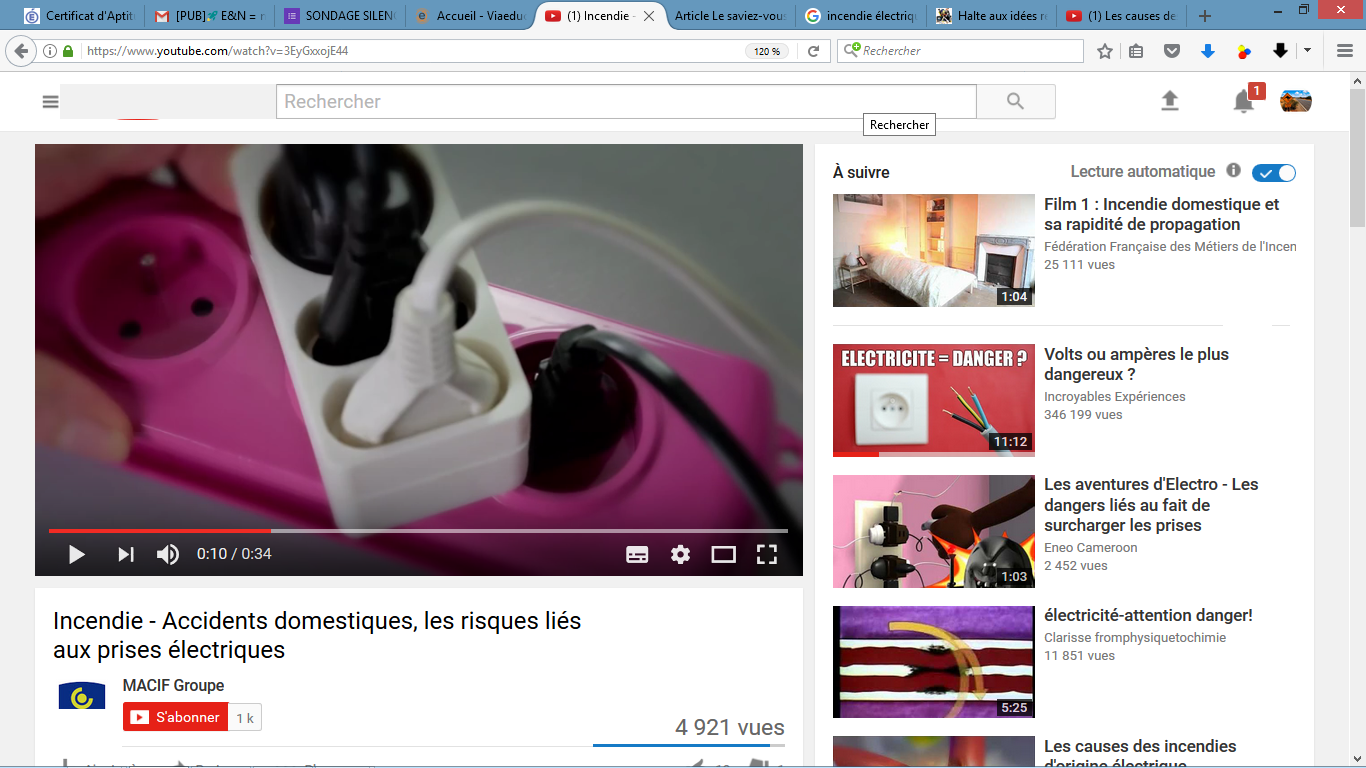 Un incendie d’habitation sur quatre est d’origine électrique… Une multiprise surchargée peut provoquer un incendie…  Ne surchargez pas vos multiprises, ne les branchez pas en
   cascade…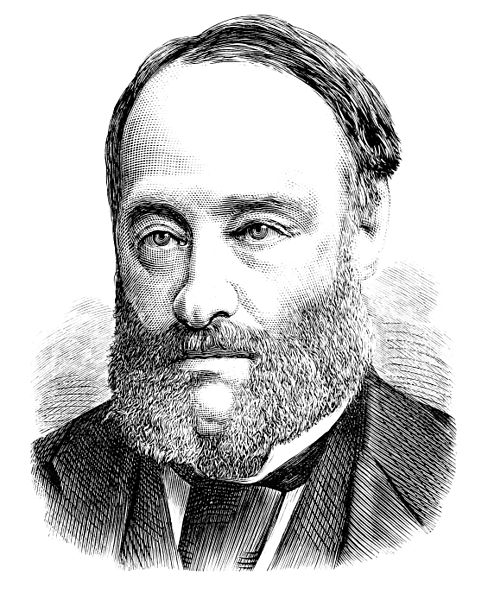 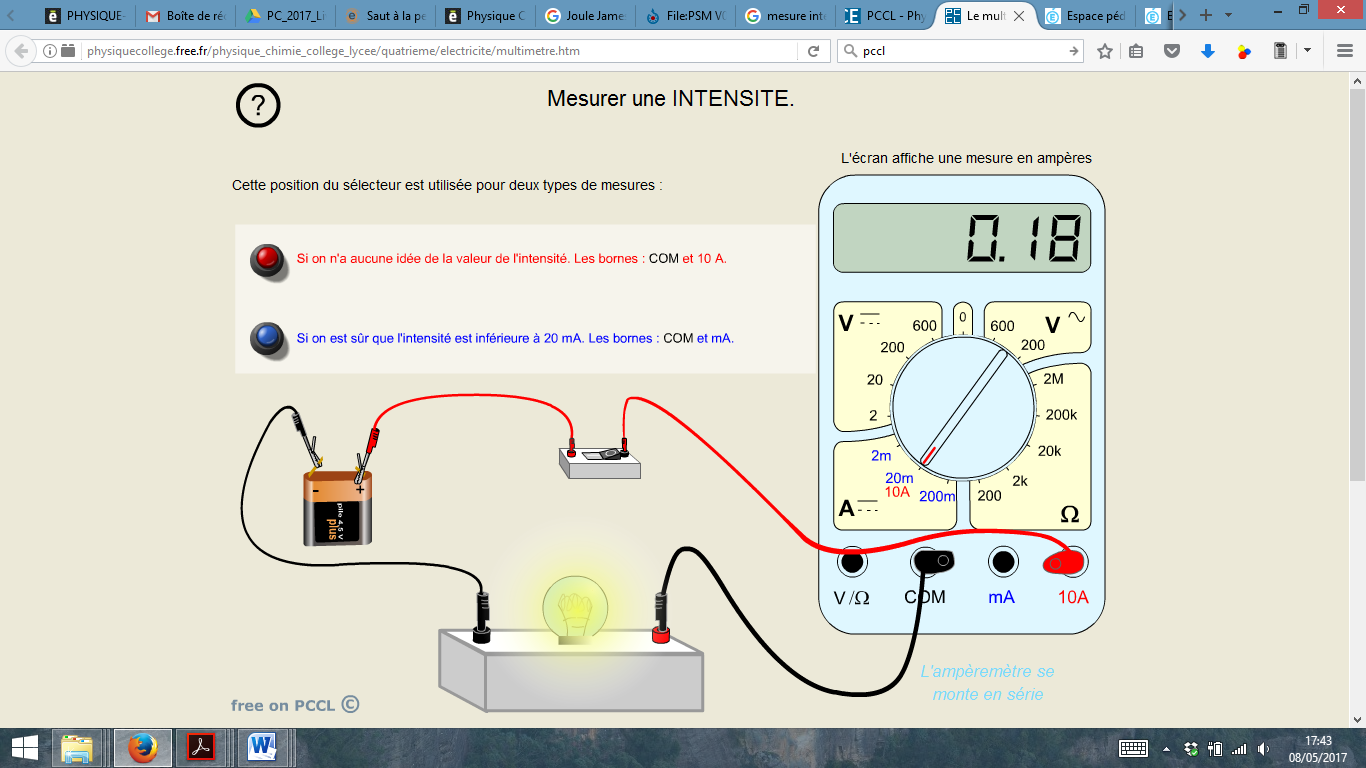 http://physiquecollege.free.fr/physique_chimie_college_lycee/quatrieme/electricite/multimetre.htmDocuments annexes pour le professeur :Extrait de : http://fr.electrical-installation.org/frwiki/D%C3%A9tecteurs_d%27arcLes causes des incendies d’origine électrique Les incendies électriques ont pour origine les surcharges, les courts-circuits, les courants de cheminement à la terre mais aussi les arcs électriques dans les câbles et les connexions. En effet, lorsqu’un câble est localement endommagé ou qu’une connexion électrique se desserre, il existe 2 phénomènes qui peuvent également initialiser un incendie à cause d’un arc : 1/ La carbonisation Dès qu’un conducteur est endommagé ou une connexion est mal serrée, il se produit un point chaud localisé qui carbonise les matériaux isolants à proximité de ce conducteur. 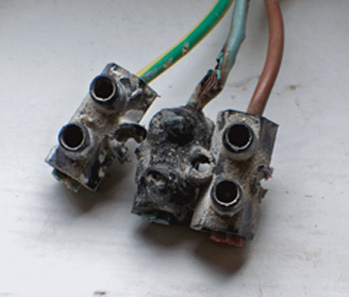 Le carbone étant un matériau conducteur, il autorise le passage du courant qui est ponctuellement en excès. Le carbone étant déposé de manière non homogène les courants qui le traversent génèrent des arcs électriques pour favoriser leurs chemins. Chaque arc amplifiant la carbonisation des isolants, il se produit alors une réaction maintenue jusqu’à ce que la quantité de carbone soit assez importante pour qu’un arc l’enflamme spontanément. Exemple de connexion carbonisée2/ Le court-circuit résistif Dès que les isolants entre 2 conducteurs actifs sont endommagés, un courant significatif peut s’établir entre les 2 conducteurs, mais trop faible pour être considéré comme un court-circuit par le disjoncteur, et indétectable par les protections différentielles tant que ce courant ne va pas vers la terre. 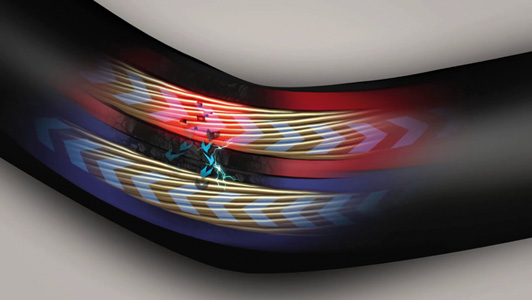 En traversant ces isolants, ces courants de fuite optimisent leurs chemins en générant des arcs qui transforment petit à petit les isolants en carbone. Les isolants ainsi carbonisés amplifient alors la fuite de courant entre les 2 conducteurs. Ainsi, une nouvelle réaction en chaine se produit amplifiant la quantité de courant d’arc et de carbone jusqu’à ce qu’apparaisse la première flamme du carbone allumé par un des arcs. Le point commun de ces phénomènes est l’allumage de l’incendie par des arcs qui enflamment du carbone: c’est pourquoi la détection de la présence d’arcs est un moyen d’éviter qu’ils ne se transforment en sinistre. Ces arcs électriques dangereux ne sont pas détectés par les protections différentielles ni par les disjoncteurs ou fusibles. Ces phénomènes peuvent apparaitre dans les situations suivantes : Situations augmentant le risque d'incendieCycle : 4Thème et Attendu de fin de cycle : L’énergie et ses conversions:
Identifier les sources, les transferts, les conversions et les formes d’énergie
Réaliser des circuits électriques simples et exploiter les lois de l’électricitéDomaines du socle travaillés :Domaine 1 : Pratiquer des langages-Lire et comprendre des documents scientifiques-Utiliser la langue française pour rendre compte des observations, expériences, hypothèses et conclusions-S’exprimer à l’oral lors d’un débat scientifique-Passer d’une forme de langage scientifique à un autreDomaine 2 : Des méthodes et outils pour apprendre-Organiser son espace de travail-Planifier une tâche expérimentale-Garder des traces des étapes suivies et des résultats obtenusDomaine 3 : Adopter un comportement éthique et responsable-Respecter les règles de sécurité en électricité -Réinvestir ses connaissances pour agir de façon responsableDomaine 4 : Pratiquer des démarches scientifiques-Proposer une hypothèse-Concevoir une expérience-Mesurer des grandeurs physiques-Interpréter des résultats expérimentaux et en tirer des conclusionsConnaissances et compétences associées :Identifier différentes formes d’énergieÉtablir un bilan énergétique pour un système simple.Conversion d’un type d’énergie en un autre (effet Joule)Élaborer et mettre en œuvre un protocole expérimental simple visant à réaliser un circuit électrique répondant à un cahier des charges simple ou à vérifier une loi de l’électricité.Exploiter les lois de l’électricité.Dipôles en série, dipôles en dérivation.L’intensité du courant électrique est la même en tout point d’un circuit qui ne comporte que des dipôles en série.Loi d’additivité des intensitésDescriptif :Dans cette activité, les élèves visionnent un spot publicitaire d’assurance sur les risques liés aux multiprises :https://www.youtube.com/watch?v=3EyGxxojE44 Il est indiqué dans cette vidéo “qu’une multiprise surchargée peut provoquer un incendie”La question du “Pourquoi ?” émerge…Les élèves vont devoir formuler une hypothèse. Ils vont devoir ensuite valider ou invalider leur hypothèse, en s’appuyant sur différents documents et les résultats expérimentaux des expériences qu’ils auront proposées.Cette activité leur permettra d’aborder les conversions d’énergie par la découverte de l’effet Joule.Ils devront également proposer un type de branchement (série ou dérivation): l’enseignant les laissera faire les mesures même si le circuit proposé est en série, en effet, cela permettra ensuite à la fin de l’activité de faire une mise en commun et d’engager une discussion sur le branchement des appareils dans une installation domestique.Une fiche méthode sur la schématisation des circuits électriques peut être mise à disposition des élèves. Les élèves découvrent également la notion d’intensité du courant et sa mesure avec un ampèremètre. La mise à disposition d’une fiche méthode pour l’utilisation de cet appareil de mesure permet également de mettre l’élève en situation de lecture et compréhension d’un mode d’emploi.Cette activité permettra également à l’élève de découvrir les lois de l’intensité et d’aborder la sécurité électrique (branchement de plusieurs appareils sur une même multiprise)Prérequis : Circuits électriques en série et dérivationDurée indicative : 2 heuresDocuments annexes :
        Documents annexes pour l’enseignant sur les causes des incendies d’origine électriqueCes documents pourraient également permettre à l’enseignant de débattre avec les élèves sur les 8 situations présentées en fin d’annexe.PhaseDuréeActivité des élèvesActivité du professeurAppropriation (première phase)Échanges
(collectivement)Appropriation (seconde phase)Mise en activitéEchanges
(par groupes)Expérimentation       (Par groupe)Échanges collectifs Restitution et institutionnalisationLes élèves prennent connaissance de la vidéo.Les élèves notent la problématiqueLes élèves proposent leurs hypothèses et la notent..Individuellement, puis par groupe, les élèves prennent connaissance des documents.Les élèves donnent leur point de vue, proposent leurs premières explications et se mettent d’accord sur la démarche à suivre.Les élèves proposent une expérience qui leur permettrait de vérifier l’hypothèse de départ Les élèves branchent le générateur après validation du professeur et relèvent les mesures effectuées.Les élèves rédigent leur compte rendu.Ils mettent en relation documents et résultats expérimentaux et rédigent une conclusion qui valide ou non l’hypothèse de départLe professeur projette la vidéo
https://www.youtube.com/watch?v=3EyGxxojE44Le professeur questionne les élèves sur le thème de la vidéo, et une idée importante qui y est mentionnée. Sur quoi nous alerte-t-on ?“une multiprise surchargée peut provoquer un incendie”Le professeur distribue alors le document d’accroche.Le professeur questionne les élèves afin de faire émerger le “pourquoi”Le professeur demande aux élèves de formuler clairement une hypothèse, en utilisant les éléments relevés dans la vidéo, il veille à la formulation dans un français correct.Le professeur explique qu’il va falloir vérifier l’hypothèse formulée.Il explique que des documents vont être mis à disposition ainsi que du matériel leur permettant de réaliser des expériences.
Il insiste sur le fait que les élèves vont devoir mettre en relation ces documents afin de valider ou non leur hypothèse.
Il précise qu’ils vont devoir proposer une expérience à partir de ce matériel : ils devront disposer les dipôles sans les relier au générateur dans un premier temps.Il précise que les expériences ne devront pas être faites directement sur le secteur pour des raisons de sécurité.
Il indique aux élèves que les éléments “réels” devront être substitués par du matériel didactique.
Par exemple: la prise remplacée par le générateur, appareils électriques par lampes…
Il informe les élèves qu’ils ont la possibilité de consulter les fiches méthodologiques présentes dans la salle de classe. (Voir fiches méthodologiques)Le professeur distribue les documents.Le professeur tourne dans les groupes afin de répondre aux éventuelles interrogations.
Il s’assure de la bonne compréhension des documents.Le professeur circule et vérifie les propositions des élèves.Il les guide si nécessaire dans la démarche à suivre et indique les documents qui peuvent aider le groupeLe professeur circule et consulte les premières propositions des groupesEventuellement, il questionne les élèves sur le branchement des dipôles entre eux (Pourquoi tel ou tel branchement ?)Le professeur vérifie les propositions des élèves. Si nécessaire le professeur guide les élèves de manière à leur faire comprendre qu’une seule mesure est insuffisante.Même si les élèves proposent de brancher les dipôles en série, le professeur les laisse faire leurs mesures.
Ce sera l’occasion d’une discussion commune en fin d’activité.
Le professeur circule et vérifie le relevé des mesures des élèves.
TRACE ECRITE ATTENDUE : Il leur demande de rédiger un compte rendu de l’expérience réalisée en faisant apparaître les relevés de mesure ainsi que leurs observations.Le professeur demande également aux élèves d’interpréter leurs résultats expérimentaux et de les mettre en relation avec les différentes informations données dans les documents.Il rappelle aux élèves qu’ils doivent valider ou non l’hypothèse formulée en début d’activité.Mise en commun et comparaison des résultats.
Confrontation des différences entre les groupes (dans le cas où certains auraient branché les dipôles en série)
Le professeur interroge les élèves sur le branchement des dipôlesLe professeur interroge les élèves sur :
- les nouvelles notions découvertes.Intensité/Effet Joule/Effet sur l’intensité de l’ajout de dipôles (en série ou dérivation)
- les compétences développées: mesure d’intensité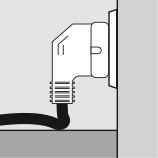 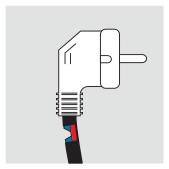 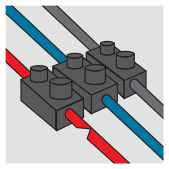 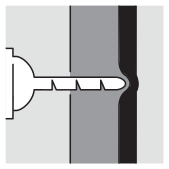 Cordon d’alimentation trop sollicité (par un meuble ou une position) Cordon d’alimentation défectueux suite à manœuvres inappropriées ou trop nombreuses Câble affaibli lors du raccordement Endommagement accidentel d’un câble 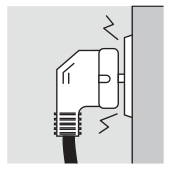 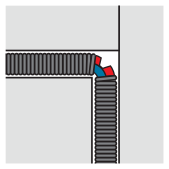 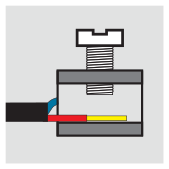 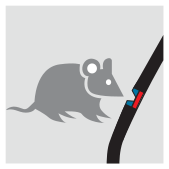 Prises en mauvais état Vieillissement des protections de câbles Connexions desserrées Câbles endommagés par leur environnement : UV, vibrations, humidité, rongeurs